www.macsinfo.orgMINUTES OF MEETING      (UNAPPROVED)Minnesota Association of County SurveyorsSeptember 5th, 2019MACS Meeting at Sherburne County History Center. Russ Heiling called the meeting to order at 10:20 AMAttendance:    Russ Heiling, Tim Eklund, Pat Veraguth, Chuck Gitzen, Steve Jobe, Pete Jenkins, Jim Hentges, Jason Blommel, Ryan Hennen, Old Business:Seminar Discussion: Discussion on final seminar details and strategic planning meeting session. Seminar presentations: Ethics panel presentation, State Board presentation, Land Surveyor Group organizations, and Right of Way presentation, County Surveyor presentation. Jim to get final titles for presentations for seminar brochure to send out. Tim Eklund suggested having some filler material available in case presentations do go as long as scheduled. Russ suggested a question and answer session on any subject. Also having a past presentation as back up. Other ideas: Student Instructors could provide questions that would interest students, NGS videos, Student Questionnaire. Laptop Computer: Laptop computer has been purchased. Will be available for use at MACS seminar.Sandbox: Russ Heiling and Chuck Gitzen suggested continuing discussion regarding sandbox at strategic planning meeting. New Business:MACS Budget: President Elect to put together budget @ the strategic planning meeting for approval at December meeting. Jim Hentges to provide revenue and expense information prior to planning meeting. Steve Jobe updated group on kiosk maintenance costs etc. Steve also discussed the possibility of putting a marker at the population center of Minnesota from census data. Strategic Planning Meeting: Jason Blommel to check on room availability for planning meeting at Stearns County.Other:  Russ H. reminded everyone about the Meet Me at the Corner presentation at GIS/LIS conference. Pat V. discussed AMC presetations and that we did not get selected this year. What do we need to do to get accepted to present. Steve Jobe suggested participating as part of a panel. Pat V. initiated discussion on easement descriptions from utility companies. Russ H. discussed MACS name tags and what should the title be on the name tags. Russ H. discussion on plat signing. Some counties have deputies who can sign and some don’t.Pat V. gave update on GAC activities. Also discussion on new Lidar project. Adjourn: Tim Eklund motion to adjourn. Pat Veraguth seconded. PRESIDENTRuss HeilingSherburne Co. Surveyor13880 Business Ctr. Dr.Elk River, MN 55330763-765-3305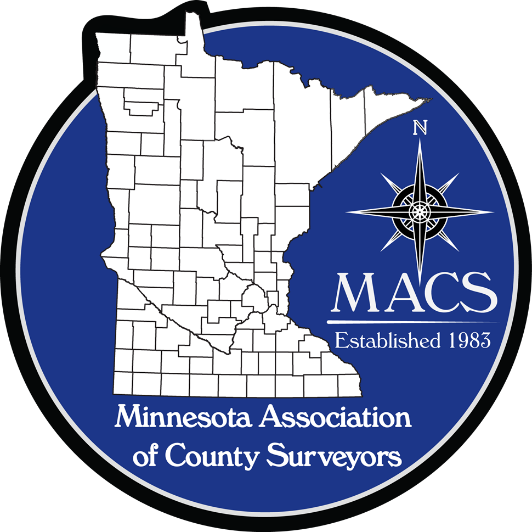 SECRETARY/TREASURERJames Hentges Surveyor600 Country Trail EastJordan, MN 55352952-496-8362PRESIDENT ELECTChuck GitzenAnoka Co. Surveyor2100 3rd Ave. N., Rm 224Anoka, MN 55303763-324-3101DIRECTOREric SchmittHouston County Surveyor304 South Marshall StreetCaledonia, MN  55921507 725-5814PAST PRESIDENTTim EklundDeputy Hennepin  County Surveyor300 South 6th StreetMinneapolis, MN 55487612-348-2336DIRECTORRobin MathewsPine County Surveyor405 Airport Rd. NEPine City, MN 55063320-216-4205